Cumulus Hit with $540K Sponsorship ID FineThe FCC's enforcement bureau says it has reached a $540,000 settlement with Cumulus over a sponsorship identification issue at WOKQ (97.5 FM) in Dover, New  Hampshire. The station broadcast 178 announcements in support of the Northern Pass hydro-electric energy project without identifying the sponsor of those announcements, in this case a company with a financial interest in the project. 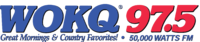 RadioInk 1.7.16http://radioink.com/2016/01/07/cumulus-hit-with-540k-sponsorship-id-fine/?utm_source=ActiveCampaign&utm_medium=email&utm_content=Breaking+News&utm_campaign=DUPLICATE+ME+-+Radio+Ink+-+Breaking+News+Template